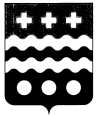 РОССИЙСКАЯ  ФЕДЕРАЦИЯАДМИНИСТРАЦИЯ МОЛОКОВСКОГО                  МУНИЦИПАЛЬНОГО ОКРУГА	ТВЕРСКОЙ  ОБЛАСТИПОСТАНОВЛЕНИЕВ целях обеспечения защиты населения Молоковского муниципального округа Тверской области от опасностей, возникающих при ведении военных действий или вследствие этих действий, решения задач по поддержанию в готовности фонда защитных сооружений, в соответствие с Федеральным законом от 21.12.1994 № 68-ФЗ «О защите населения и территорий от чрезвычайных ситуаций природного и техногенного характера», законом Тверской области от 30.07.1998 № 26-ОЗ-2 «О защите населения и территорий области от чрезвычайных ситуаций природного и техногенного характера», руководствуясь Уставом Молоковского муниципального округа Тверской области администрация Молоковского муниципального округа постановляет:1. Считать одной из приоритетных задач гражданской обороны обеспечение инженерной защиты, включающей накопление фонда защитных сооружений на территории Молоковского муниципального округа и на объектах прогнозируемой опасности, с защитными свойствами, обеспечивающими защиту населения от радиоактивных, отравляющих и аварийно-химически опасных веществ и биологических агентов, продуктов горения, а также от обрушения зданий и сооружений, в том числе путем дооборудования подвальных и заглубленных сооружений.2. Рекомендовать руководителям гражданской обороны предприятий, организаций и учреждений независимо от форм собственности, принять необходимые меры к приведению условий содержания защитных сооружений гражданской обороны Молоковского муниципального округа Тверской области в соответствие с требованиями нормативно-технических документов.3. Признать утратившим силу постановление №90 от 29.11.2020г.  «О мерах по сохранению и рациональному использованию защитных сооружений гражданской обороны на территории Молоковского района Тверской области .4. Контроль за исполнением настоящего постановления возложить на первого заместителя  Главы  Администрации Молоковского муниципального округа Зеленцова Ю.Ю.Глава Молоковского                                                               муниципального округа	            А.П. Ефименко14.03.2022 Молоково                            № 74О создании  и поддержании в состоянии постоянной готовности к использованию защитных сооружений и других объектов гражданской обороны на территории Молоковского муниципального округа Тверской области